/08 RM 03409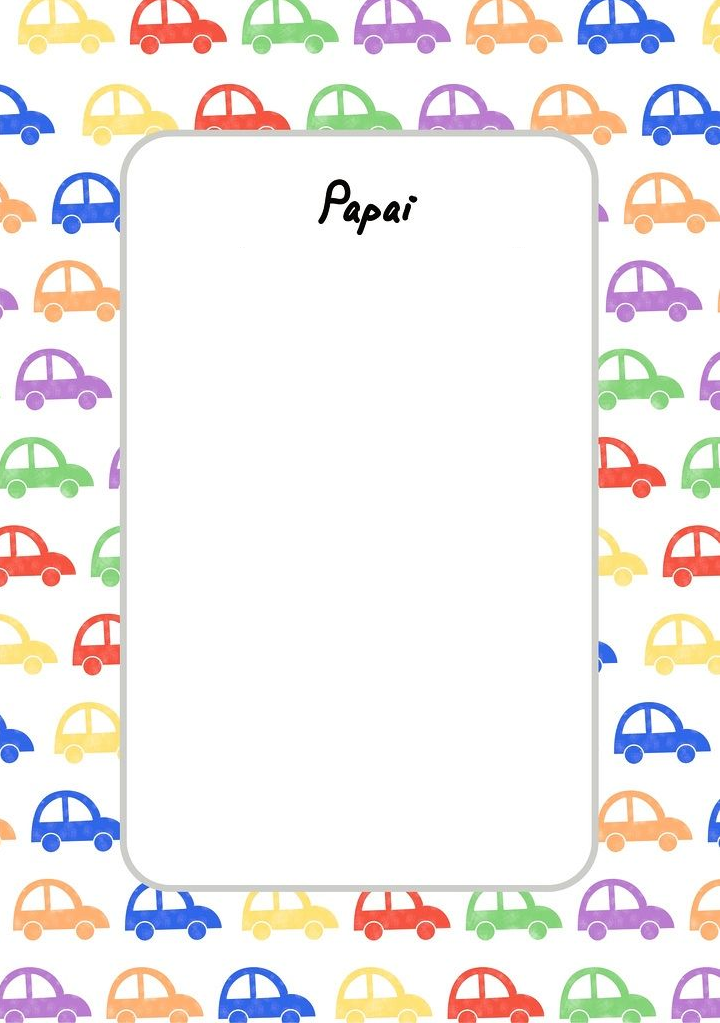 